PRODUCTS LOCATED ON THE UNIT / ORDER FROM SERVICE CENTERDescriptionCritic-aid Cream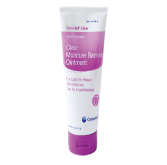 #83555Located on most units, this is the “GO TO” barrier ointment that will adhere to denuded skin.3M barrier spray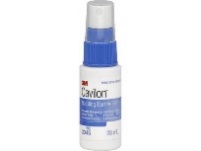 Spray # 1396Wipe #12763M barrier spray or wipe (liquid Band-Aid) provides an invisible, waterproof layer of protection to the area of skin applied.Calmoseptine ointment #26267 (also located in pharmacy)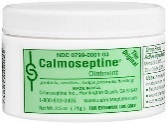 Has calamine lotion to help with itching, and menthol to provide a cooling & drying effect.ILEX protectant paste#123819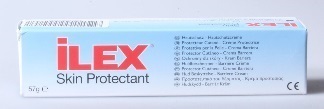 May cover the Ilex with Vaseline or Xeroform gauze to keep from sticking to the under pad or hair.PRODUCTS LOCATED IN PHARMACYDescriptionTriple Paste AF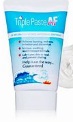 *Miconazole Nitrate 2%ointmentMoisture barrier with antifungal properties, use for fungal rash with incontinence. Will not stick to denuded skin.Zinc Oxide, Desitin, Boudreaux Butt Paste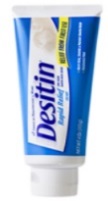 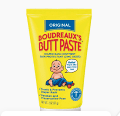 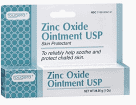 OTC Moisture barrier productsVanderbilt Happy Hiney ointmentContains Questran to help break down the fats from the irritants in the stool.